19 maja 2020   klasa 6aTemat: Rozpoznawanie figur przestrzennych.Cele lekcji:-uczeń zna pojęcia: graniastosłup, ostrosłup, walec, stożek, kula.-uczeń zna elementy budowy graniastosłupa, ostrosłupa, walce, stożka, kuli.-wskazuje elementy brył na modelach.-wskazuje graniastosłup, ostrosłup, walec, stożek, kulę wśród innych brył.Notatka z lekcji: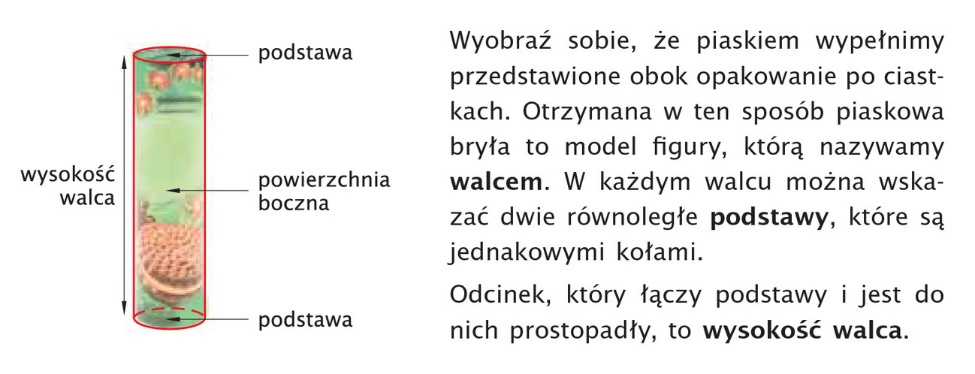 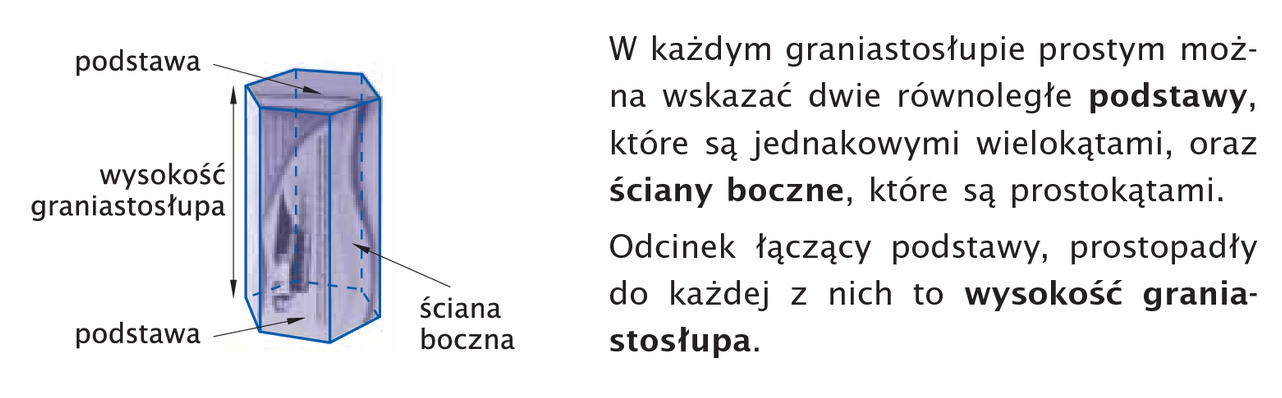 					Przedstawiona	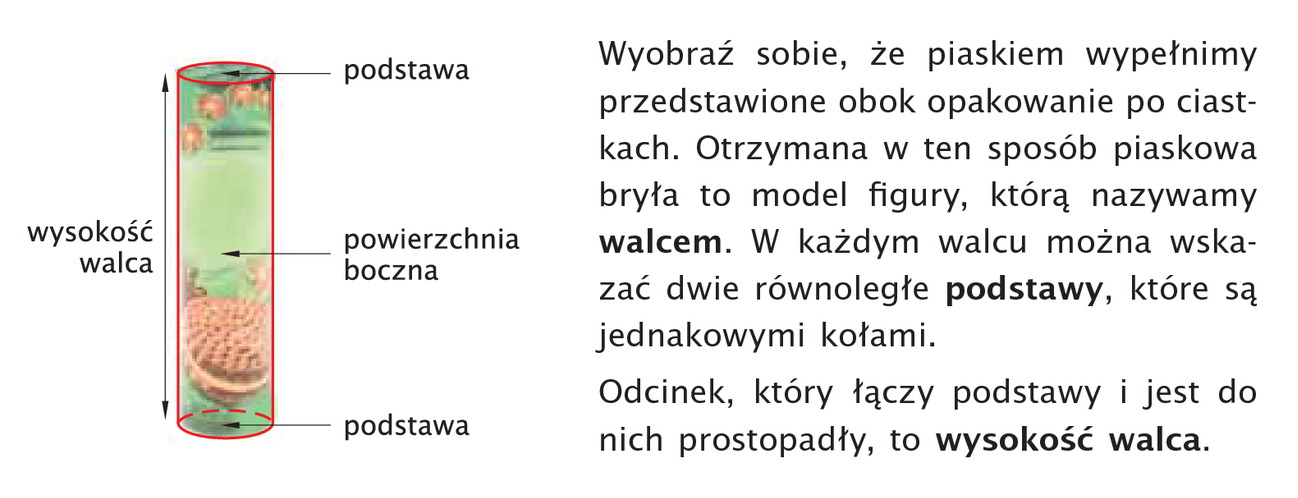 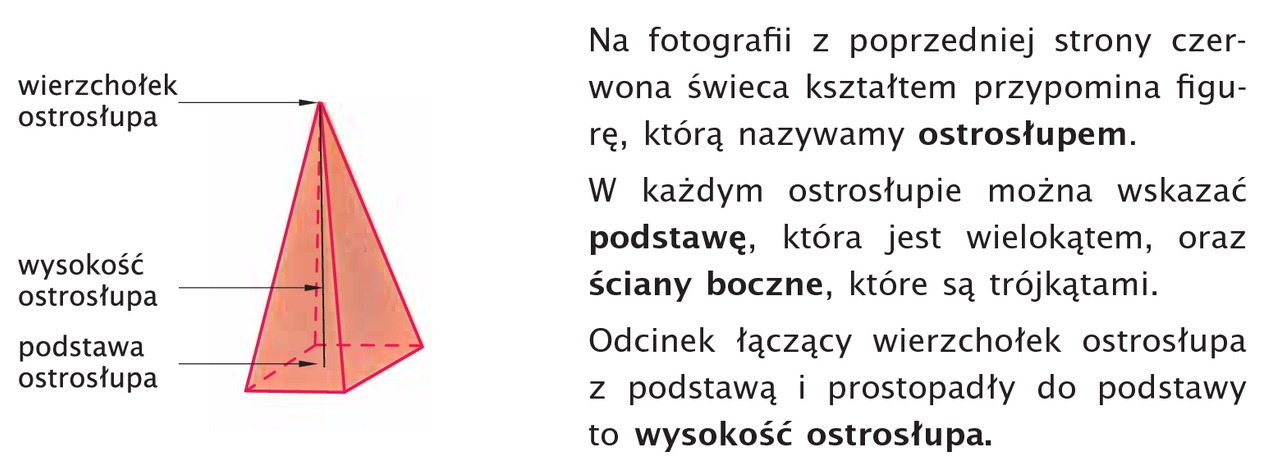 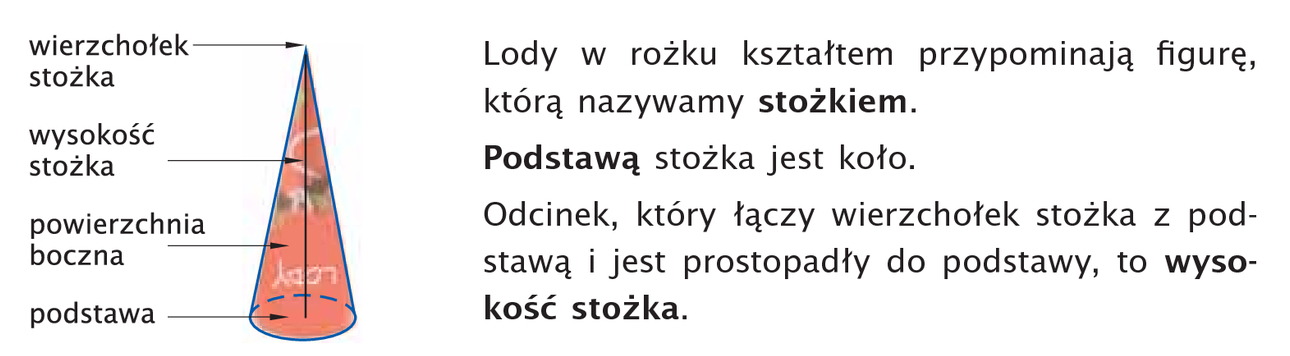 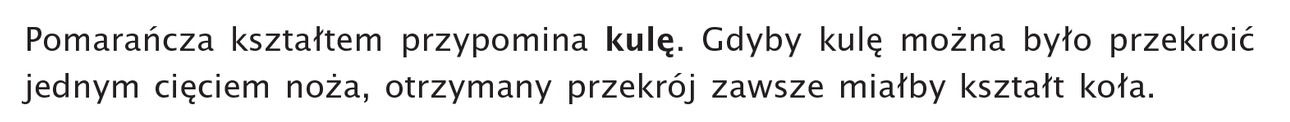 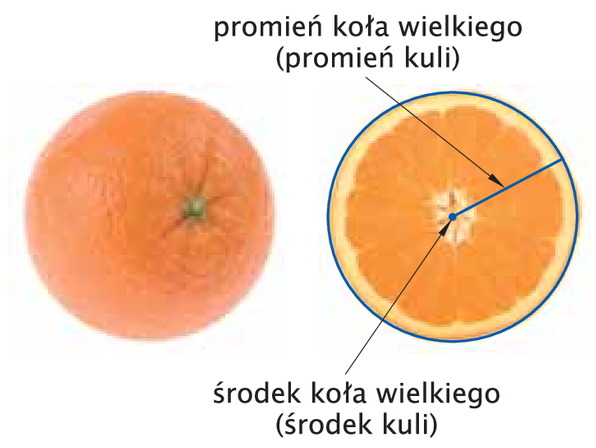 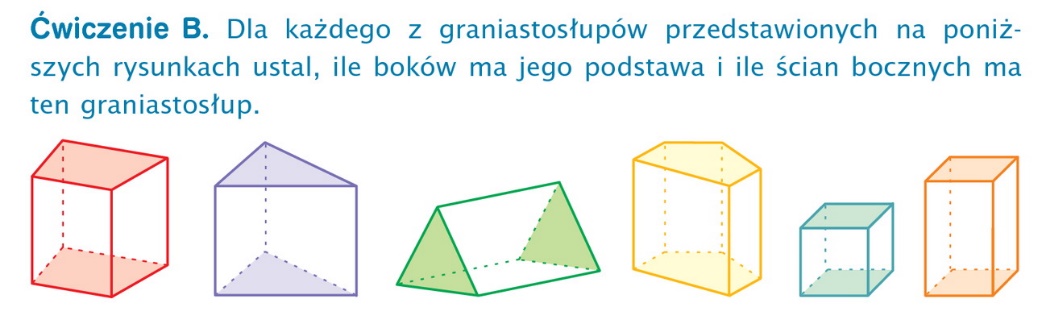 B = 4,  Śb = 4B = 3, Śb = 3B = 3, Śb = 3B =5, Śb = 5B =4, Śb = 4B =4, Śb = 4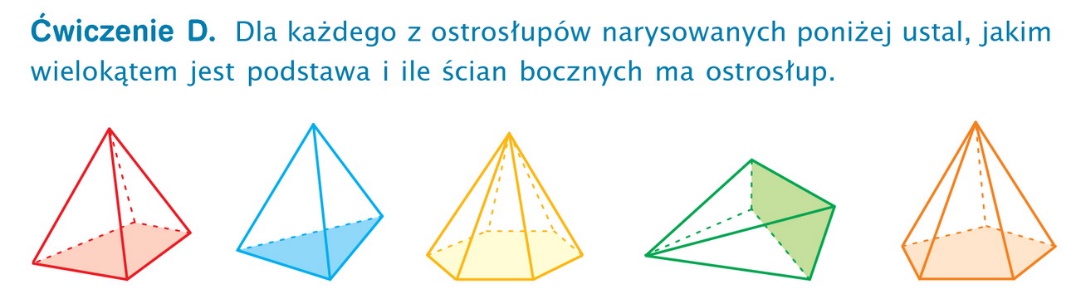 Podstawa – czworokąt, Śb = 4Podstawa – trójkąt, Śb = 3Podstawa – sześciokąt, Śb = 6Podstawa – czworokąt, Śb = 4Podstawa – pięciokąt, Śb = 5Jako zadanie domowe proszę wykonać kartę pracy z wyrażeń algebraicznych i równań. Termin oddania 24 maja.